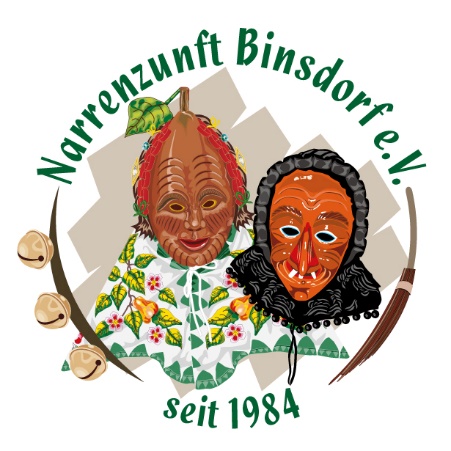 Kontaktadresse:Verena Mai, Stingstraße 131, 72336 BalingenBankverbindung: Sparkasse Zollernalb, IBAN. DE98653512600024279714 (BIC  SOLADES1BAL)Beitrittserklärung:Hiermit trete ich/wir der NARRENZUNFT BINSDORF E.V. als Mitglied bei. Der Beitritt wird durchmeine/unsere nachstehende eigenhändige Unterschrift bestätigt.Name:_______________________________________         Vorname:___________________________Anschrift: ___________________________________________________________________________Geburtsdatum: _______________Telefon Nr.:___________________   Handy-Nr.:_________________________ E-Mailadresse:_________________________Familienangehörige, die ebenfalls in den Verein eintreten:Name, Vorname:  ___________________________________________________________Geburtsdatum :    ______________________Name, Vorname:  ___________________________________________________________Geburtsdatum :    ______________________Name, Vorname:  ___________________________________________________________Geburtsdatum :    ___________________________________            _____________________________                              ___________________________    Datum		Unterschrift des Antragstellers			ggf. Unterschrift des Ehepartners/									       gesetzlicher VertreterEs wird der Jahresbeitrag/Familienbeitrag (nicht zutreffendes bitte streichen) bezahlt.Der Jahresbeitrag/Familienbeitrag i.H.v. 25,00 € bzw. 50,00 € ist jeweils fällig am 10. Dezember eines Kalenderjahres.DatenschutzDatenschutzerklärungWir nehmen den Schutz Ihrer persönlichen Daten sehr ernst. Wir behandeln Ihre personenbezogenen Daten vertraulich und entsprechend der gesetzlichen Datenschutzvorschriften sowie dieser Datenschutzerklärung. Ihre Daten werden ohne Ihre ausdrückliche Zustimmung nicht an Dritte weitergegeben. Wir weisen darauf hin, dass die Datenübertragung im Internet (z.B. bei der Kommunikation per E-Mail) Sicherheitslücken aufweisen kann. Ein lückenloser Schutz der Daten vor dem Zugriff durch Dritte ist nicht möglich.SEPA-LastschriftmandatIch/Wir ermächtige(n) Sie, die Zahlung von meinem/unserem Konto mittels Lastschrift einzuziehen. Zugleich weise(n) ich/wir mein/unser Kreditinstitut an, die von derNarrenzunft Binsdorf (Gläubiger-Identifikationsnummer: DE10ZZZ00000901016)Mandatsreferenz     ___________________________auf mein/unser Konto gezogenen Lastschriften einzulösen.Hinweis: ich kann/Wir können innerhalb von acht Wochen, beginnend mit dem Belastungsdatum, die Erstattung des belasteten Betrages verlangen. Es gelten dabei die mit meinem/unserem Kreditinstitut vereinbarten Bedingungen. Eventuelle Rücklastschriftsgebühren werden an mich weitergegeben.Kontoinhaber:    ________________________________________________________IBAN: ________________________________________   Bic: __________________________________                               ________________________________________     Datum				Unterschrift des KontoinhabersVorankündigung über den Zeitpunkt der Belastung Ihres Kontos mittels SEPA-LastschriftWir werden die vereinbarten Zahlungen von Ihrem in dem uns erteilten SEPA-Lastschriftmandat angegebenen Konto zum jeweiligen Fälligkeitszeitpunkt einziehen. Ihr Konto wird dann gleichtägig in Höhe der vereinbarten Zahlungen belastet.Ausgestellt am: ____________________Einwilligungserklärungzur Veröffentlichung von Bildmaterial (Fotos und/oder Videos)und zur Verarbeitung personenbezogener Daten(□ = Zutreffendes bitte ankreuzen)Ich, ______________________________________________________________	(Name und Anschrift des Mitglieds einfügen)willige ein, dass dieNarrenzunft Binsdorf e.V.meine Daten wie folgt verarbeiten darf: □ Ich willige in die Veröffentlichung von Fotos im Internet und/oder in anderenMedien ein. Dies können sein□ ein Porträtfoto von mir, Fotos von mir bei der Teilnahme an einer Veranstaltung des Vereins, Fotos auf denen ich mit anderen Personen zu sehen bin□ meinen Kontaktdaten (Vor- und Zuname, Geburtsdatum, Anschrift, dienstliche/private Telefonnummer, dienstliche/private E-Mail-Adresse)  in der Mitgliederdatei der Narrenzunft Binsdorf e.V.Zur Veröffentlichung in folgenden Medien:□ in das Internet und/oder□ bei anderen elektronischen Diensten, insbesondere Social Media (wie z.B.Facebook), und/oder□ in gedruckte Medien (wie z.B. Flyer, Vereinszeitschriften oder ähnlichem) und/oder□ in/auf folgenden weiteren Medien ________________________________________________________________In diesem Zusammenhang□ Dabei darf auch mein Vor- und Zuname genannt und ich gezielteinzeln vorgestellt werden.Oder□ darf dabei mein Name nicht genannt und ich auch nicht gezielteinzeln vorgestellt werden.Zweck der Veröffentlichung kann sein die Darstellung des Vereins im Internet, Dokumentation von Veranstaltungen, Erleichterung der Kontaktaufnahme, Erfüllung des Vereinszwecks, närrische Publikationen u.ä.Soweit sich aus dem Bildmaterial Hinweise auf meine ethnische Herkunft, Religion oder Gesundheit ergeben (z.B. Hautfarbe, Kopfbedeckung, Brille), bezieht sich meine Einwilligung auch auf diese Angaben.Die Einwilligung ist freiwillig. Ich kann sie ohne Angabe von Gründen verweigern, ohne dassich deswegen Nachteile zu befürchten hätte.Ich kann diese Einwilligung zudem jederzeit widerrufen. Bildmaterial, das nur mich oder im Wesentlichen nur mich zeigt wird dann unverzüglich, spätestens innerhalb von zwei Wochen, aus dem Internet und bei anderen elektronischen Diensten entfernt. Sofern ich auf dem Bildmaterial zusammen mit anderen Personen abgebildet bin, muss das Bildmaterial nicht entfernt werden, sondern es genügt, wenn ich innerhalb von zwei Wochen auf dem Bildmaterial unkenntlich gemacht werde (z. B. durch Verpixelung). Bin ich auf dem Bildmaterial zusammen mit anderen Personen zu sehen und möchte der Verein die Möglichkeit zur Verpixelung nicht nutzen, sondern das Bildmaterial direkt durch neues Bildmaterial ersetzen, beträgt die Frist für den Austausch des Bildmaterials einen Monat. Bereits gedrucktes Bildmaterial darf weiterverwendet und aufgebraucht werden, das Bildmaterial darf aber nicht mehr für neue Drucksachen oder neue andere Medien verwendet werden.Meine Einwilligung endet nicht automatisch mit der Beendigung meiner Mitgliedschaft im Verein. Zusätzlich gilt bei einer Einwilligung zur Veröffentlichung im Internet und/oder inanderen elektronischen Diensten Folgendes:Ich weiß, dass Informationen im Internet weltweit zugänglich sind. Sie können von Drittenkopiert und verwendet sowie mit Suchmaschinen gefunden und mit anderen Informationenverknüpft werden, woraus sich unter Umständen Persönlichkeitsprofile über mich erstellenlassen. Es gibt spezialisierte Archivierungsdienste, die den Zustand bestimmter Websites zubestimmten Terminen dauerhaft dokumentieren. Einmal im Internet veröffentlichteInformationen lassen sich kaum wieder daraus entfernen. Mir ist auch bekannt, dass Bild undanderes Material bei bestimmten elektronischen Diensten unter Umständen überhauptnicht mehr gelöscht werden kann, sondern nur nicht mehr öffentlich gezeigt wird. Ob und wieelektronische Dienste veröffentlichtes Material selbst nutzen, kann nicht sicher gesagtwerden.Der Verein weist in diesem Zusammenhang auf Art. 17 Abs. 2 Datenschutz-Grundverordnung (DS-GVO) hin. Die DS-GVO gilt ab dem 25.05.2018 und ist dann vomVerein zu beachten.Art. 17 Abs. 2 DS-GVO lautet:„Hat der Verantwortliche die personenbezogenen Daten öffentlich gemacht und ist ergemäß Absatz 1 zu deren Löschung verpflichtet, so trifft er unter Berücksichtigungder verfügbaren Technologie und der Implementierungskosten angemesseneMaßnahmen, auch technischer Art, um für die Datenverarbeitung Verantwortliche, diedie personenbezogenen Daten verarbeiten, darüber zu informieren, dass einebetroffene Person von ihnen die Löschung aller Links zu diesen personenbezogenenDaten oder von Kopien oder Replikationen dieser personenbezogenen Datenverlangt hat.“________________________ ________________________Ort, Datum Unterschrift des Mitglieds(bei Minderjährigen durch aller gesetzlichen Vertreter)